Supplemental MaterialLong-term Outcomes in Patients with Very-Early Onset Autosomal Dominant Polycystic Kidney Disease Kristen L Nowak, Ph.D., MPH, Melissa A. Cadnapaphornchai, M.D.,  Michel Chonchol, M.D., Robert W. Schrier, M.D., Berenice Gitomer, Ph.D. Supplemental Table HeadingsSupplemental Table 1.  Median time to events for included very-early onset (VEO) and non-VEO patients with autosomal dominant polycystic kidney disease. htTKV, height-corrected total kidney volume; eGFR, estimated glomerular filtration rate.  N/A = the median estimate could not be calculated because the failure probability never exceeded 0.5.  Hazard ratios and p-values are for unadjusted Cox proportional hazards analysis comparing VEO to non-VEO.Supplemental Table 1Supplemental Figure LegendsSupplemental Figure 1. Patient selection diagram for inclusion in the study.Supplemental Figure 2.  Kaplan-Meier curve of height-adjusted total kidney volume (htTKV) > 300 mL/m) (panel A) and 30% decline in estimated glomerular filtration rate (eGFR) (panel B).  VEO patients were more likely to progress to htTKV >300 mL/m, but not to have a 30% decline in eGFR.Supplemental Figure 1.  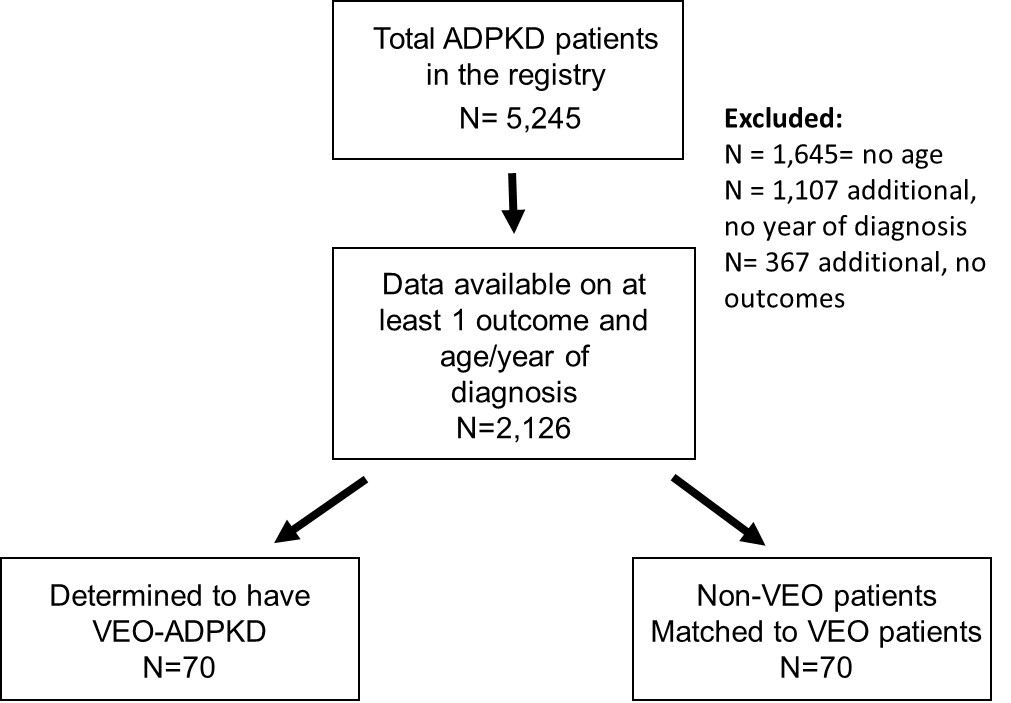 Supplemental Figure 2.  A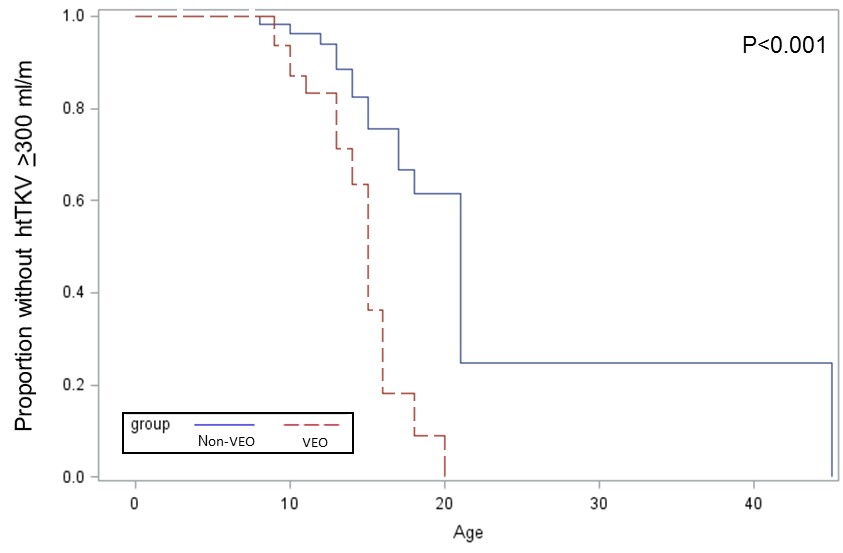 B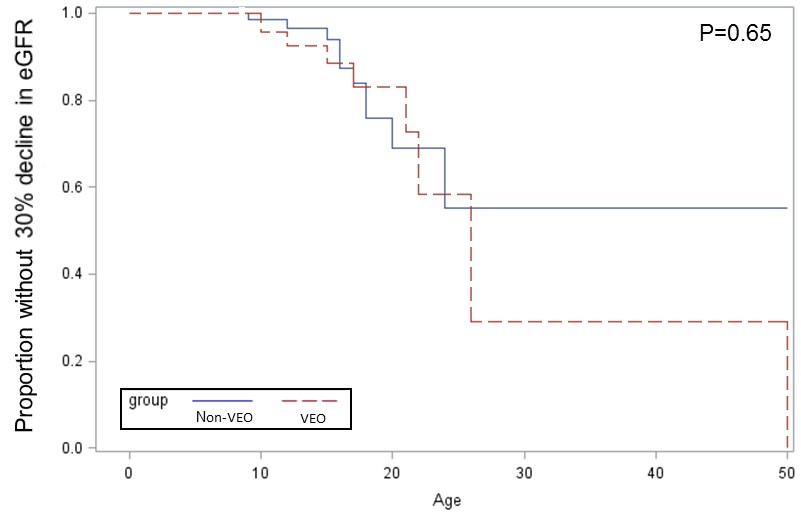 EventN (%) VEOMedian Age VEON (%) Non-VEOMedian Age Non-VEOHazard Ratio          (95% CI)P-ValuehtTKV >300 mL/m15 (63%)1516 (48%)21 4.00  (1.83-8.74)<0.00130% decline in eGFR19 (38%)2610 (20%)N/A 1.23  (0.50-3.10)0.65